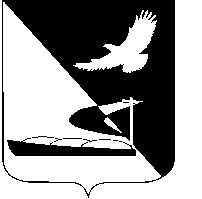 АДМИНИСТРАЦИЯ МУНИЦИПАЛЬНОГО ОБРАЗОВАНИЯ«АХТУБИНСКИЙ РАЙОН»ПОСТАНОВЛЕНИЕ22.05.2015      					                                    № 681Об утверждении Порядка организации работыпо выявлению и уничтожению дикорастущих и незаконных посевов растений, содержащих наркотические  средства,  на   территории МО «Ахтубинский район»	В целях осуществления единой политики в области профилактики наркомании и связанных с ней негативных явлений, руководствуясь постановлением Правительства РФ от 22.12.2010 № 1087  «Об утверждении Положения об уничтожении растений, содержащих наркотические средства или психотропные вещества либо их прекурсоры», Федеральным законом «Об общих принципах организации местного самоуправления в Российской Федерации» от 06.10.2003 № 131-ФЗ, администрация МО «Ахтубинский район»ПОСТАНОВЛЯЕТ:	1. Утвердить Порядок организации работы по выявлению и уничтожению дикорастущих и незаконных посевов растений, содержащих наркотические средства, на территории МО «Ахтубинский район» (прилагается).          2. Утвердить состав рабочей группы по выявлению и уничтожению дикорастущих и незаконных посевов растений, содержащих наркотические средства, на территории МО «Ахтубинский район» (прилагается).          3. Контроль за исполнением данного постановления возложить на заместителя главы администрации МО «Ахтубинский район» по социальной политике и профилактике правонарушений.	4. Отделу информатизации и компьютерного обслуживания администрации МО «Ахтубинский район» (Короткий В.В.) обеспечить размещение настоящего постановления в сети Интернет на официальном сайте администрации МО «Ахтубинский район» в разделе «Документы» подразделе  «Документы Администрации» подразделе «Официальные документы».	5. Отделу контроля и обработки информации администрации МО «Ахтубинский район» (Свиридова Л.В.) представить информацию в газету «Ахтубинская правда» о размещении настоящего постановления в сети Интернет на официальном сайте администрации МО «Ахтубинский район» в разделе «Документы» подразделе  «Документы Администрации» подразделе «Официальные документы».Глава муниципального образования                                                 В.А.Ведищев Утвержденпостановлением администрации МО «Ахтубинский район»                                                                          от 22.05.2015  № 681                                                                                                                            Состав рабочей группы по выявлению и уничтожению посевов растений, содержащих наркотические средстваРуководитель рабочей группы:Верно:      Утвержденпостановлением администрации МО «Ахтубинский район»                                                      от  22.05.2015 № 681                                                                                                                                                    ПОРЯДОК				                                                                       организации работы по  выявлению и уничтожению    дикорастущих и незаконных посевов растений, содержащих наркотические средства, на территории МО «Ахтубинский район»1. Администрация МО «Ахтубинский район» в  целях осуществления единой политики в области профилактики наркомании и связанных с ней негативных явлений, руководствуясь постановлением Правительства РФ от 22.12.2010 № 1087 «Об утверждении Положения об уничтожении растений, содержащих наркотические средства или психотропные вещества либо их прекурсоры», Федеральным законом «Об общих принципах организации местного самоуправления в Российской Федерации» от 06.10.2003 № 131-ФЗпредпринимает следующие  меры:	- организация и проведение специализированных профилактических мероприятий по выявлению и уничтожению дикорастущих и незаконных посевов растений, содержащих наркотические средства, на территории Ахтубинского  района;											- разъяснение среди населения об ответственности, связанной с незаконным выращиванием растений, содержащих наркотические средства, а также непринятием мер по уничтожению дикорастущих растений, включенных в перечень наркотических средств, психотропных веществ и их прекурсоров, подлежащих контролю в Российской Федерации;				- взаимодействие с главами муниципальных образований, руководителями предприятий, сельскохозяйственных кооперативов, правлениями садоводческих товариществ, осуществляющих деятельность на территории района, по принятию мер, направленных на уничтожение очагов произрастания растений, содержащих наркотические средства на участках земель, находящихся в их пользовании.							2. Для достижения вышеуказанных целей администрация МО «Ахтубинский район» во взаимодействии с главами муниципальных образований Ахтубинского района, ежегодно утверждает план мероприятий по выявлению и уничтожению дикорастущих и незаконных посевов растений, содержащих наркотические средства, на территории по прилагаемой форме (Приложение № 1 к Порядку).								3. Администрация Ахтубинского района формирует рабочую группу по выявлению и уничтожению посевов растений, содержащих наркотические средства, на территории МО «Ахтубинский район».					4. Состав рабочей группы  утверждается постановлением   администрации МО «Ахтубинский  район».5. Мероприятия по выявлению земель, садоводческих участков, участков личного подсобного хозяйства, на которых произрастают растения, содержащие наркотические средства, определению площади произрастания дикорастущей конопли должны проводиться ежегодно в срок не позднее 10 июня (Приложение № 2 к Порядку).							6. Установление собственников или пользователей земельных участков, садоводческих участков, участков личного подсобного хозяйства, на которых произрастают растения, содержащих наркотические средства, проводятся рабочей группой и Управлением сельского хозяйства администрации МО «Ахтубинский район» во взаимодействии с главами муниципальных образований в течение 10 рабочих дней с момента фиксации факта обнаружения произрастания растений, содержащих наркотические средства.												7. Мероприятия по уничтожению посевов растений, содержащих наркотические средства, на территории МО «Ахтубинский район» проводятся главами муниципальных образований Ахтубинского района во взаимодействии с собственниками или пользователями земельных участков, садоводческих участков, участков личного подсобного хозяйства в срок не позднее 20 июля.												8. Уничтожение растений, содержащих наркотические средства, в соответствии с пунктом 3 статьи 29 Федерального закона от 08.01.1998               № 3-ФЗ «О наркотических средствах и психотропных веществах», осуществляется физическим лицом или юридическим лицом, являющимся собственником или пользователем земельного участка, на котором выявлено произрастание растений, содержащих наркотические средства.				9. Должностные лица межрайонного отдела по контролю за оборотом наркотиков г. Ахтубинска, органов внутренних дел, выносят юридическим и физическим лицам предписание об уничтожении растений, содержащих наркотические средства. 										10. Уполномоченный орган (межрайонный отдел по контролю за оборотом наркотиков г. Ахтубинска, ОМВД России по Ахтубинскому району), вынесший предписание, в течение 3-х рабочих дней направляет копии выданных предписаний главам муниципальных образований для организации работы по уничтожению растений, содержащих наркотические средства, и осуществления внутреннего контроля за соблюдением сроков исполнения предписания физическими и юридическими лицами.			11. Юридические и физические лица обязаны в течение 10 рабочих дней со дня уничтожения растений, содержащих наркотические средства, письменно уведомить об этом уполномоченный орган, вынесший предписание.											12. В случае непринятия юридическим или физическим лицом мер по уничтожению растений, содержащих наркотические средства, в срок, установленный в предписании, уполномоченный орган, вынесший предписание, создает комиссию для принудительного уничтожения растений, содержащих наркотические средства, и организует работу по уничтожению растений, содержащих наркотические средства, в соответствии с Положением об уничтожении растений, содержащих наркотические средства или психотропные вещества либо их прекурсоры, утвержденным постановлением Правительства Российской Федерации от 22 декабря 2010 года № 1087.											13. Расходы на уничтожение растений, содержащих наркотические средства, взыскиваются с юридического и физического лица в судебном порядке.												14. Требования к организации работ по уничтожению выявленных очагов произрастания растений, содержащих наркотические средстваУничтожение выявленных очагов произрастания растений, содержащих наркотические средства (дикорастущая конопля), осуществляется следующими способами:а) Агротехнический способ. Данный способ может применяться в случае, если выявленные очаги произрастания расположены на выровненных земельных участках, и включает в себя проведение глубокой зяблевой вспашки с последующей культивацией и посевом многолетних трав (бобовых и злаковых культур).б) Скашивание механизированной косилкой или вручную с последующим сжиганием растений, содержащих наркотические средства.Данный способ может применяться в случае, если выявленные очаги произрастания расположены на небольшой площади, в черте населенных пунктов. Уничтожение растений, содержащих наркотические средства, с помощью скашивания проводится до начала цветения растений. По мере отрастания растений, содержащих наркотические средства, проводится повторное скашивание.в) Химический способ. Данный способ может применяться на больших массивах (в ранние сроки развития, от всходов до 4-6 листиков) и включает в себя применение химической обработки растений гербицидами сплошного действия с помощью сельскохозяйственной техники (трактор в агрегате с прицепным опрыскивателем). В труднодоступных для сельскохозяйственной техники местах (заброшенные силосные ямы, территории старых ферм, летних лагерей для скота, окраины свалок бытовых отходов и т.д.) возможно применение ручных опрыскивателей.Применение гербицидов допускается в соответствии с Государственным каталогом (Справочником) пестицидов и агрохимикатов, разрешенных к применению на территории Российской Федерации, и требованиями СанПиН 1.2.2584-10 «Гигиенические требования к безопасности процессов испытаний, хранения, перевозки, реализации, применения, обезвреживания и утилизации пестицидов и агрохимикатов».Верно:Приложение № 1                                                                                                                        к Порядкуорганизации работы по выявлению и контроля за                                                 уничтожением посевов растений, содержащих                                                   наркотические средства на территории                                                МО «Ахтубинский район»План	 мероприятий по выявлению и уничтожению дикорастущих и незаконных посевов растений, содержащих наркотические средства, на территории муниципальногообразования _______________ на 20__ год   Приложение № 2к Порядкуорганизации работы по выявлению и контроля за                                                 уничтожением посевов растений, содержащих                                                   наркотические средства на территории                                                МО «Ахтубинский район»Размещение очагов произрастания дикорастущей конопли на территории муниципального образования _______________________________________, 20___ годМиретин В.А.-заместитель главы администрации - начальник управления сельского хозяйства администрации МО «Ахтубинский район»Салмин А.А.-помощник главы администрации МО «Ахтубинский район» по работе с общественностью и СМИ - секретарь антинаркотической комиссииЧлены рабочей группы:Члены рабочей группы:Члены рабочей группы:Бучака А.А.-начальник отдела участковых уполномоченных полиции ОМВД России по Ахтубинскому району (по согласованию участковые уполномоченные поселений МО «Ахтубинский район»)Кадацкий А.В.-начальник Ахтубинского межрайонного отдела по контролю за оборотом наркотиковКантемирова О.С.-секретарь административной комиссии при администрации МО «Ахтубинский район»№ ппСодержание проводимых мероприятийСрокипроведенияОтветственные исполнители и участникиПримечание№ п/пМуниципальное образование Населен-ный пунктМесторасположе-ние выявленного очагаШиро-таДолго-таВысота Пло-щадь, га